Colegio santa María de Maipú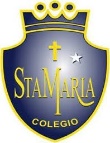 Departamento de artes, tecnología y música.Correo: juan.leuthner@colegiosantamariademaipu.clCanal de YouTube: Departamento de Artes SMM.   Nivel: 7° básico   Link de la clase: https://youtu.be/XRka0-kdp5kGuía de N° 12 Ed. musical7° Básico.Nombre_______________________________________ Curso: _______ Fecha: _______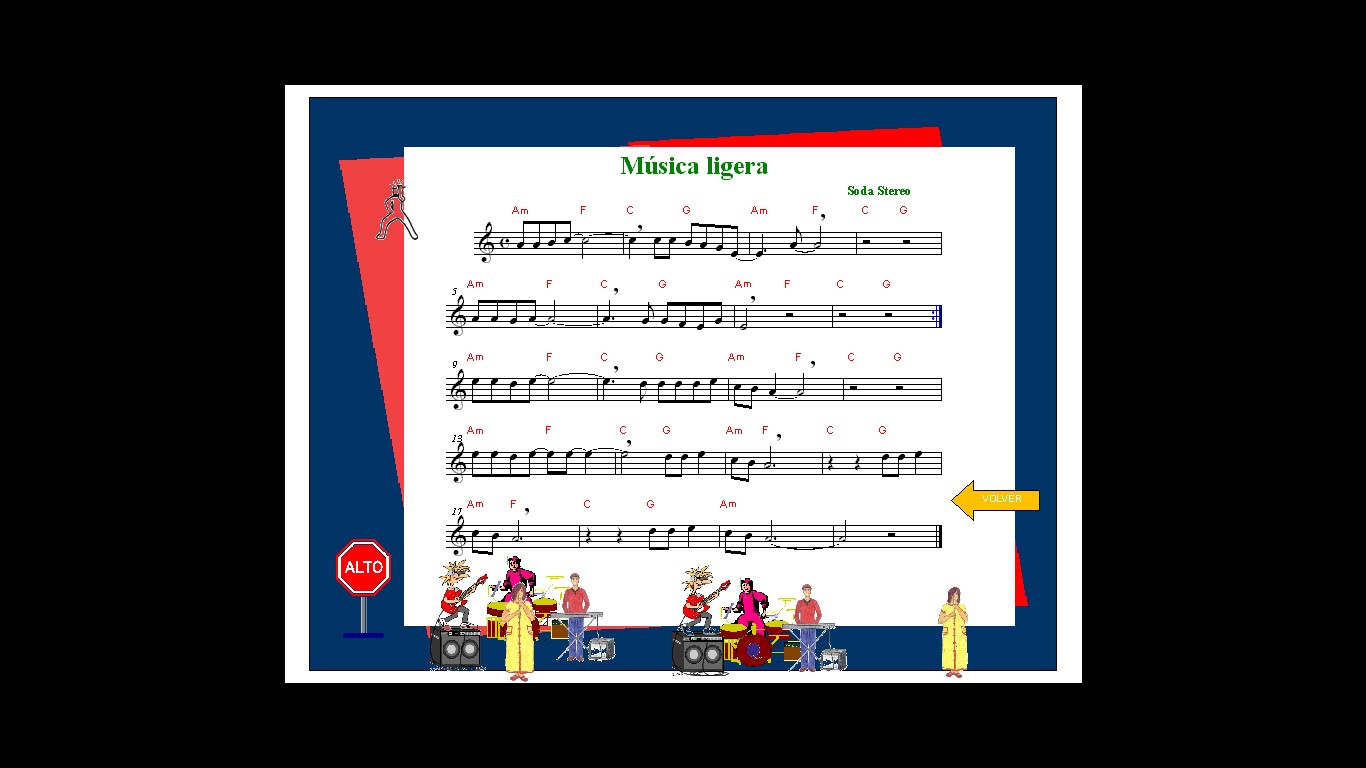 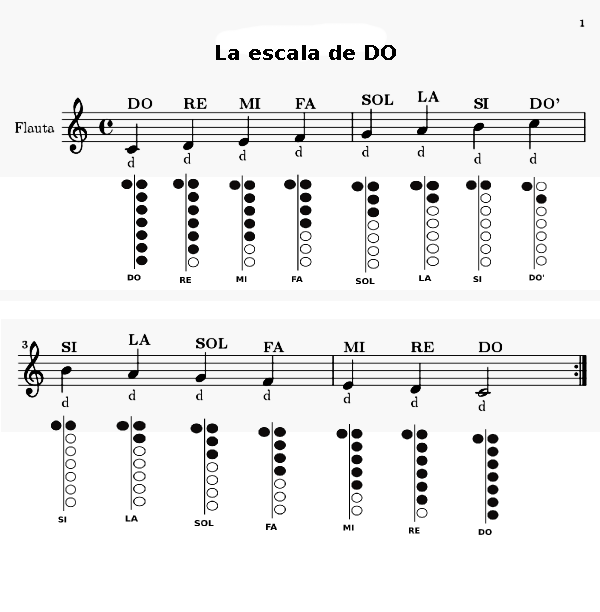                                                                NOTAS AGUDAS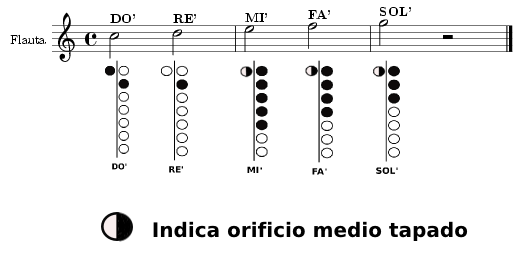 Acordes guitarra.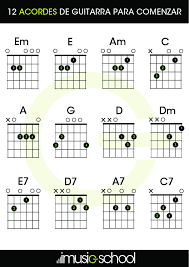 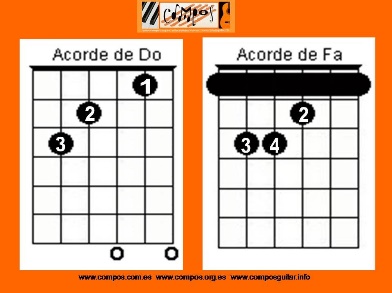 